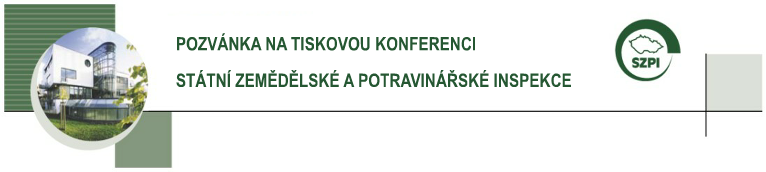 POZVÁNKA NA TISKOVOU KONFERENCI SZPI„Kvalita potravin a český spotřebitel“Termín: 29. února, 10:00 hodinMísto konání: Mezinárodní potravinářský veletrh Salima 2012místnost P4 v pavilonu P, BVV, Výstaviště 1, Brno 647 00Konference se za SZPI zúčastní:Ing. Jakub Šebesta – ústřední ředitel SZPIIng. Martin Klanica – vrchní ředitel sekce kontrolní a právní SZPI Kontaktní údaje:Michal Spáčil, tiskový mluvčí SZPI,mobil: 605 229 642, tel.: 542 426 633, e-mail: michal.spacil@szpi.gov.cz